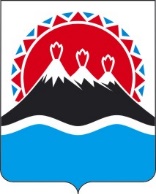 ПРОЕКТ П О С Т А Н О В Л Е Н И ЯРЕГИОНАЛЬНОЙ СЛУЖБЫ ПО ТАРИФАМ И ЦЕНАМ  КАМЧАТСКОГО КРАЯ                   г. Петропавловск-КамчатскийВ соответствии со статьями 8, 78, 85 Бюджетного кодекса Российской Федерации, Федеральным законом от 26.03.2003 № 35-ФЗ «Об электроэнергетике», постановлением Правительства Российской Федерации от 29.12.2011 № 1178 «О ценообразовании в области регулируемых цен (тарифов) в электроэнергетике», Законом Камчатского края от 26.11.2020 № 521 «О краевом бюджете на 2021 год и на плановый период 2022 и 2023 годов», постановлениями Правительства Камчатского края от 29.03.2018 № 126-П «Об утверждении перечня юридических лиц и индивидуальных предпринимателей Камчатского края, которым предоставляется право на поставку электрической и тепловой энергии по льготным (сниженным) тарифам», от 19.12.2008 № 424-П «Об утверждении Положения о Региональной службе по тарифам и ценам Камчатского края», протоколом Правления Региональной службы по тарифам и ценам Камчатского края от 13.10.2021 № ХХПОСТАНОВЛЯЮ:Внести в постановление Региональной службы по тарифам и ценам Камчатского края от 11.02.2021 № 9 «Об установлении на 2021 год льготных тарифов на электрическую энергию для потребителей в соответствии с постановлением Правительства Камчатского края от 29.03.2018 № 126-П «Об утверждении перечня юридических лиц и индивидуальных предпринимателей Камчатского края, которым предоставляется право на поставку электрической энергии по льготным (сниженным) тарифам» следующие изменения:          1) в приложении:а) в разделе 1 таблицы:пункт 1.15. изложить в следующей редакции:«»,пункт 1.23. изложить в следующей редакции:«»,пункт 1.25. изложить в следующей редакции:«»,пункт 1.30. изложить в следующей редакции:«»,пункт 1.36. изложить в следующей редакции:«»,пункт 1.56. изложить в следующей редакции:«»,пункт 1.57. изложить в следующей редакции:«»,пункт 1.60. изложить в следующей редакции:«»;б) в разделе 2 таблицы:пункт 2.10. изложить в следующей редакции:«пункт 2.36. изложить в следующей редакции:«».Настоящее постановление вступает в силу через 10 дней со дня его официального опубликования. [Дата регистрации]№[Номер документа]О внесении изменений в постановление Региональной службы по тарифам и ценам Камчатского края от 11.02.2021 № 9 «Об установлении на 2021 год льготных тарифов на электрическую энергию для потребителей в соответствии с постановлением Правительства Камчатского края от 29.03.2018 № 126-П «Об утверждении перечня юридических лиц и индивидуальных предпринимателей Камчатского края, которым предоставляется право на поставку электрической энергии по льготным (сниженным) тарифам» 1.15.ИП КФХ Сунгурова Л.Д. п. Красный, Елизовский районпроизводство продукции животноводства, переработка продуктов питания0,830,831.23.СХПК «Заозерный», п. Николаевка, Елизовский районпроизводство продукции животноводства, переработка продуктов питания, хранение картофеля и овощей0,830,831.25.ФГУП «Сосновское» Россельхоз-академии с. Сосновка, Елизовский районпроизводство продукции животноводства, переработка продуктов питания, хранение картофеля и овощей0,830,831.30.ИП Поздняков В.Г. (КФХ Шанс)г. Елизовопроизводство продукции птицеводства, хранение картофеля и овощей0,830,831.36.ИП КФХ Семихатка Л.П.п. Раздольный, Елизовский районхранение картофеля и овощей0,830,831.56.ИП КФХ Шилаев П.А.с.Долиновка, Мильковский районхранение картофеля и овощей0,830,831.57.ИП КФХ Воцко Т.А. с. Долиновка, Мильковский районхранение картофеля и овощей0,830,831.60.ИП КФХ Веригина Н.Н.с. Эссо, Быстринский районпроизводство продукции животноводства, переработка продуктов питания0,830,832.10.ИП Бочуля Ю.П.г. Петропавловск-КамчатскийПроизводство охлажденной продукции из мяса птицы;мясные и колбасные изделия,быстрозамороженные полуфабрикаты: мясные (мясосодержащие), из рыбы, в тесте2,70 – ВН;2,70 – СН1;2,70 – СН2;2,70 – НН2,80 – ВН;2,80 – СН1;2,80 – СН2;2,80 – НН2.36.ИП Змерзлова Е.Н.с. Хаилино, Олюторский районхлебобулочные изделия2,70 – НН2,80 – ННВрио Руководителя[горизонтальный штамп подписи 1]В.А. Губинский